Friday, April 5th Only5:00 - 9:00 pmSt. Joseph Parish Fair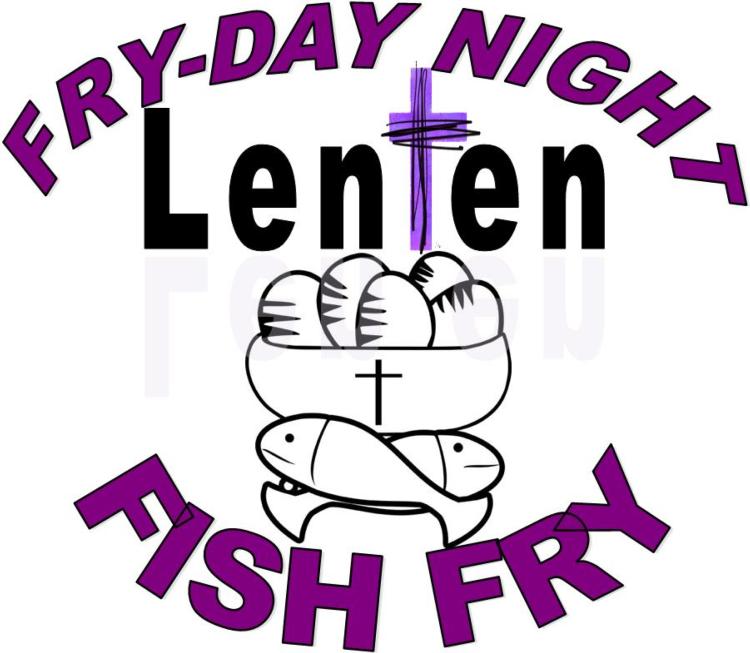 Pre-sale Plates: Adult   $10 ……………………………  - 3 pieces of fish 
Child   $8 (10 & under)  - 2 pieces of fish Senior  $8 (65 & over)   - 2 pieces of fish  All Meals are served with French Fries and Coleslaw*All Meals purchased at the fair will be $11 !!!
Dinner provided by Lions Club  70th year Anniversary